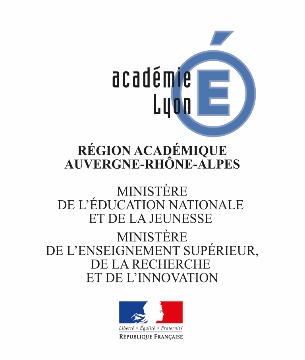 Examen ou concours concerné : ____________________       Spécialité : ______________ Etat civil : M.	 MME   NOM d’USAGE :………………………..       Prénom : ……………………..Nom de famille (ex nom de jeune fille) : ……………………………………..Date de naissance : ………………………     Commune de naissance : ………………………..N°Insee (N° sécurité sociale) :   NUMEN pour les agents de l’état :  STATUT POUR LES AGENTS FONCTION PUBLIQUE : FONCTIONNAIRE ETAT :  		FONCTIONNAIRE TERRITORIAL :  AGENT NON TITULAIRE FONCTION PUBLIQUE :    AED :     AUTRE :  ……………….               Adresse personnelle : N° et nom de la rue :       ____________________________________			  Complément d’adresse : ___________________ Lieu-dit : __________			  Code postal : _________   Ville __________________Adresse mail : _______________________________    N° de téléphone : _________________Situation de famille :				    Célibataire     Marié(e)       Divorcé(e)    Concubin(e)   Pacsé(e)        Séparé(e)    Veuf (ve)Pièces obligatoires à joindre pour tous les intervenants :   Relevé d’identité bancaire ou postal à vos nom et prénom avec mention manuscrite de votre n° INSEE. Les RIB de société, d’entreprise et de comptes épargne ne sont pas admis. Copie lisible de la carte vitale ou de l’attestation d’assurance maladie récentePièces obligatoires à joindre selon le type d’intervenant :(La pièce justificative permet de définir le type de cotisations à appliquer)Si le nom figurant sur chacune des pièces demandées est différent, joindre obligatoirement une copie de la 1e page du livret de famille.J’atteste l’exactitude des renseignements ci-dessus.Le……………….,Signature :		VEUILLEZ AGRAFER LES DOCUMENTS A  Fonctionnaire :    joindre la copie de votre dernier bulletin de salaire.                           Agent non titulaire de la fonction publique, salarié du secteur prive  joindre la copie de votre dernier bulletin de salaire. Etudiant  joindre la carte d’étudiant retraité : joindre la copie du titre de pension ou de l’arrêté de mise à la retraite. Intermittent du spectacle joindre une attestation sur l’honneur attestant que vous êtes intermittent du spectacle. Artisan, profession libérale, chef d’entreprise joindre une attestation d’inscription au répertoire des métiers ou RCS (registre du commerce et des sociétés). Autoentrepreneur joindre un Certificat d’inscription au Répertoire des Entreprises et des Etablissements (SIRENE)